LösungenBestimmen Sie folgende Riemenbezeichnungen.Sauglüfter mit Flachriemengetriebe a) Auswahl des Drehstrommotorslaut RM TB 16-21 S. 21Bauform IM B3, Baugröße 225M, Leistung 45 kW bei einer Drehzahl von ca. 3.000 U/min.Motor DIN 42673-IM B3-45-3000b) Festlegen der Riemenausführunglaut RM TB 16-6a, S. 169Die Riemenausführung ist Extremultus 80 LT.  c) Wahl der ScheibendurchmesserKleinstmöglicher Scheibendurchmesser Ølaut RM TB 16-7 S. 169 KA ∙ Pnenn /n						KA - RM TB 3-5, S. 491,3 * 37 kW / 2.900 min-1 =  0,0165 kW ∙ mindk=180 mmZur Vermeidung hoher Umfangskräfte und damit auch großer Wellenkräfte wird für               d1 = dk = 280 mm vorgesehen. großer Scheibendurchmesserlaut RM FS 16-19 S. 210 dg= i ∙ dk = (n1/n2) ∙ dk dg= 2.900 min-1 / 1.600 min-1 ∙ 280 mmdg= 507 mmNach DIN 111, S . RM TB 16-9 wird dg = 500 mm festgelegt.n2 = n1 ∙ d1/d2 = 1.624 min-1	(Lüfterdrehzahl)			RM FS 16-18 S. 209d) Vorläufiger Wellenabstand e’0,7 ∙ (dg + dk) ≤ e’ ≥ 2 ∙ (dg+dk)0,7 ∙ (500 mm + 280 mm) ≤ e’ ≥ 2 ∙ (500 mm + 280 mm)		546 mm .................1560 mmDer vorgegebene Wellenabstand (800mm) liegt innerhalb des Erfahrungsbereiches. Es liegt keine Scheibenüberschneidung vor.e) Ermittlung der theoretischen Riemenlänge L' und Festlegung der Norm-Riemenlänge Ldlaut RM FS 16-21, S. 206 L’ = 2 ∙ e’+ (/2) ∙ (dg + dk) + (dg - dk)² /4 ∙ e’ L’ = 2 ∙ 800mm + (/2) ∙ (500mm + 280mm) + [(500mm - 280mm)² / (4 ∙ e’)]L’ = 2.840mmAusgehend von der theoretischen Riemenlänge L'  wird die tatsächliche Riemenlänge L gemäß Normzahlenreihe R20 mit L= 2.800 mm festgelegt.(Normzahlenreihe R20 siehe RM TB 1-16)f) Tatsächlicher Wellenabstand eRM FS 16-22 S. 206 e ≈  L/4 -  /8 ∙ (dg + dk) + √[L/4 -  /8 ∙ (dg + dk)]² - (dg - dk)² / 8e ≈ 2.800mm/4 - /8 ∙ (500mm+280mm) + √[2.800mm/4 - /8 ∙ (500mm+280mm)]² - (500mm-280mm)²/8e ≈ 780mm g) Umschlingungswinkel an der kleinen Scheibe βklaut RM FS 16-23 S. 207βk = 2 ∙ arc cos(dg - dk /2 ∙ e) βk = 2 ∙ arc cos (500mm - 280mm/2 ∙ 780mm)βk = 163,78° ≈ 164°Der Umschlingungswinkel an der kleinen Scheibe beträgt 164°.h) Wahl des Riementyps laut RM TB 16-8 S. 170 Riementyp 28                 F’t ≈ 32 N/mm  		ε1 = 2,3i) Riemenbreiterechnerische Riemenbreite b’ laut RM FS 16-27a S. 207:b’ = Ft / F’t Umfangskraft Ft laut RM FS 16-26, S. 207 Ft = KA ∙ Pnenn /v = KA ∙ Pnenn/dk ∙  ∙ nk 			Achtung EinheitenFt = 1,3 * 37.000 Nm s-1 / 0,28 m *  * 48,33 s-1Ft = 1.131,41 Nb’ = 1.131,41 N/ 32 N/mmb’ = 35,36 mmAnhand der rechnerischen Riemenbreite b’ wird mittels RM TB 16-9b, S. 171 die normgerechte Riemenbreite b sowie die dazugehörige Scheibenkranzbreite B festgelegt:b = 40 mm (Riemenbreite)B = 50 mm (kleinste Scheibenkranzbreite)j) Kontrolle der Riemengeschwindigkeit v gemäß RM FS 16-29 S. 209 v = dwk ∙   ∙ nk ≤ vmaxvmax  gemäß RM FS 16-29 S. 209 nachzuschlagen in RM TB 16-1, 16-2 …vmax   = 60 m/sdwk = d + t					t = 3,6 mm (RM TB 16-6)dwk = 280 mm + 3,6 mmdwk = 283,6 mm = 0,2836 mv = 0,2836 m *  * 48,33 s-1v = 43,06 m/s ≤ 60 m/s	Die zulässige Riemengeschwindigkeit wird nicht überschritten. k) WellenbelastungRM FS 16-28b S. 212 Fw0 = εges ∙ k1 ∙ b’ = (ε1+ε2) ∙ k1 ∙b’ 		ε1 = 2,3; ε2 = 0,5; k1 = 28  RM TB 16-10 S.171Fw0 = 2,3 *0,5* 28 * 35 mm				Fw0 = 2744 NLaut Motorenhersteller beträgt die zulässige Wellenbelastung  2950 N.   RM TB 16-21 S. 21l) Biegefrequenz fBlaut RM FS 16-30, S. 209 fB = v ∙ z / L ≤ fBzul 				z = 2 (Scheibenanzahl)fB = 43 m/s * 2/2,8 mfB = 30,71 s-1 ≤ 55 s-1				Ausführung L: fBzul = 55 s-1Das Riemengetriebe wurde ausreichend dimensioniert. Riemenartobere RiemenbreiteRiemenhöhedd minvon-bisRichtlängevmaxm/sSPA 1432 LdKeilriemen12,71090 - 250143242SPC 2540 LdKeilriemen2218224 - 630254042RiemenartRippenabstandRiemenhöheAnzahl der Rippendd minvon - bisRichtlängevmax5PK1250Keilrippenriemen3,56  0,2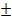 6545 - 1801250507PH2155Keilrippenriemen1,6 0,2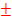 3713 - 50215560